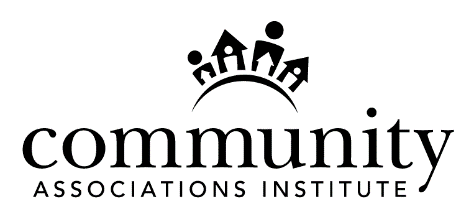 Business Partners CouncilCandidate StatementAll self-nominations must be received no later than Tuesday, July 18, 2023.Type your responses directly in this form and save it as a Word document. Use the TAB and arrow keys or your mouse to navigate through the form fields.	Applicant’s Name:	     	Company Name:	     	Street:	     	City, State Zip:	     	Office Phone:	     	Mobile Phone:	     	Email:	     Please be sure you meet ALL of the following qualifications before 
completing and submitting this form:Must be a Business Partner member or an employee of a Business Partner member of CAI and maintained membership for a minimum of five (5) years.Must hold the CAI Educated Business Partner distinction.Must have served or be serving on a CAI local or national committee or board, or otherwise been involved on a local or national level. Attendance at local or national events or trade shows does not fulfill this requirement.Must not have been officially sanctioned or otherwise censured by CAI relative to a CAI designation.Has not been convicted of a crime of the first or second degree or a crime of a fiduciary nature of any degree while serving as a member of an executive board or during the course of his/her employmentIs not employed by or otherwise receives remuneration from CAI, a CAI chapter, or an affiliate organizationCommits to attend scheduled meetings (in-person and via conference call), attend Policy Governance Model® training, and otherwise abide by the council's adopted attendance policyAgrees not to campaign for election or encourage others to campaign in support of him/her or in opposition to other candidatesPlease note: No more than two individuals employed by the same company may serve on the Council at the same time. Individuals from different companies that are subsidiaries or partners, or are structured as subordinate entities to another organization or entity, are considered to be employed by the same company.Additional information about the role of the council, service/time commitments, and qualifications is available at www.caionline.org/MRG. Return completed form to governance@caionline.org. Business Partners CouncilCandidate Statement	Applicant’s Name:	     	E-mail:	     Select your area of specialization: Accountant Attorney Banker Information Technology Professional Insurance Professional Reserve Study Provider Other type of Business Partner (please specify):      Please complete each of the following four sections of your candidate statement. There is an 800 character (including spaces) limit for each section.Who Am I?My Vision for CAIMy CAI ExperienceMy Other Relevant ExperienceSubmit your completed form via e-mail, as an attachment, to governance@caionline.org. 
You are encouraged to also submit a photograph, which will be posted on the election website. All photos must be in JPEG format.All self-nominations must be received no later than Tuesday, July 18, 2023. Important:	Please review your responses carefully. The text of all submissions will be posted on the election website exactly as they are received—no editing will be done by staff. All forms MUST be submitted as Word documents.Questions?	Please contact Jennifer Flynn at governance@caionline.org.